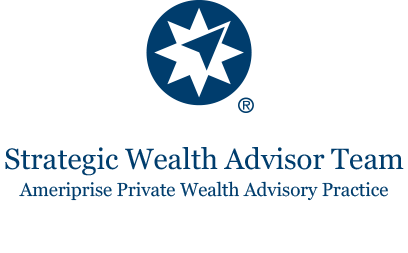 Strategic Wealth Advisor Team Internship SummaryWe are seeking an energetic, responsible intern to join our thriving wealth management firm. In this position, you will be expected to learn the ins-and-outs of our daily routines and procedures. You will focus on learning how our organization runs. Intern Duties and ResponsibilitiesAnswer phone inquiries, and incoming calls, and provide basic company information; oversee mail deliveries, packages, and couriersPerform clerical duties, take memos, maintain files, and organize documents; photocopy, fax, scan etc. as neededManage databases and input information, data, and recordsAttend company functions and client eventsShadow multiple office positions and train in a variety of tasksLearn financial planning, wealth management, and other advisory elements No cold calling or outbound marketing responsibilitiesIntern Requirements and QualificationsMust currently be in Junior or Senior year of an accredited university/college program Proficient computer skills, including Microsoft Office Suite (Word, PowerPoint, and Excel)Must be 18 years of ageExcellent written and verbal communication skillsSelf-directed and able to work without supervisionEnergetic and eager to tackle new projects and ideasTo inquire, please contact: Jennifer Beilerjennifer.beiler@ampf.com or call (469) 865-1022Please visit Strategic Wealth Advisor Team - Plano, TX | Ameriprise Financial (ameripriseadvisors.com)for more information about us!